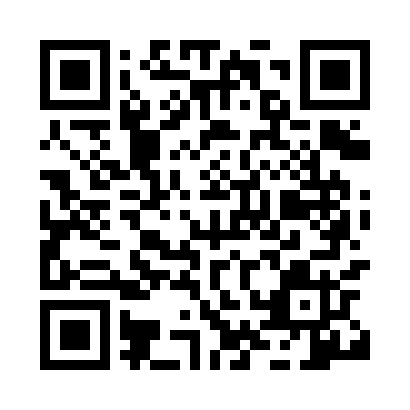 Prayer times for Kikai Island, JapanMon 1 Apr 2024 - Tue 30 Apr 2024High Latitude Method: NonePrayer Calculation Method: Muslim World LeagueAsar Calculation Method: ShafiPrayer times provided by https://www.salahtimes.comDateDayFajrSunriseDhuhrAsrMaghribIsha1Mon4:516:1012:243:556:387:532Tue4:506:0912:243:556:397:533Wed4:486:0812:233:546:397:544Thu4:476:0712:233:546:407:555Fri4:466:0612:233:546:407:556Sat4:456:0512:233:546:417:567Sun4:436:0412:223:546:417:578Mon4:426:0212:223:546:427:589Tue4:416:0112:223:546:427:5810Wed4:406:0012:213:546:437:5911Thu4:385:5912:213:546:448:0012Fri4:375:5812:213:546:448:0013Sat4:365:5712:213:536:458:0114Sun4:355:5612:203:536:458:0215Mon4:335:5512:203:536:468:0316Tue4:325:5412:203:536:468:0317Wed4:315:5312:203:536:478:0418Thu4:305:5212:193:536:478:0519Fri4:295:5112:193:536:488:0520Sat4:275:5012:193:536:498:0621Sun4:265:4912:193:526:498:0722Mon4:255:4812:193:526:508:0823Tue4:245:4712:183:526:508:0924Wed4:235:4612:183:526:518:0925Thu4:225:4512:183:526:518:1026Fri4:205:4412:183:526:528:1127Sat4:195:4312:183:526:538:1228Sun4:185:4212:183:526:538:1229Mon4:175:4212:173:516:548:1330Tue4:165:4112:173:516:548:14